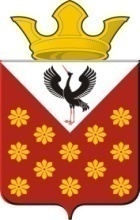 Российская  ФедерацияСвердловская областьБайкаловский районРаспоряжение главы Краснополянского сельского поселенияот 20 октября  2023 года №   79О назначении ответственного за исполнительскую дисциплину в администрации  Краснополянского  сельского поселения	В целях обеспечения исполнительской дисциплины и своевременного направления информации по исполнению всех видов поручений, поступающих из Аппарата Губернатора Свердловской области и Правительства Свердловской области,исполнительных органов государственной власти Свердловской области.1.Назначить ответственным лицом за осуществление контроля исполнительной дисциплины всех видов поручений старшего инспектора Администрации Краснополянского сельского поселения Байкаловского района Свердловской области Вараксину Марию Андреевну.2.  Контроль за исполнение настоящего Распоряжения оставляю за собой.Глава Краснополянского  сельского поселения                                              А.Н. Кошелев 